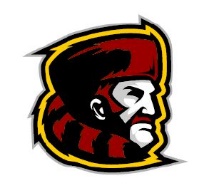 Steilacoom Sentinels Soccer2016-2017 Varsity RosterHead Coach: Taylor PickettAssistant Coach: Nate Renner          Number            Name	        	        Position	   Grade		      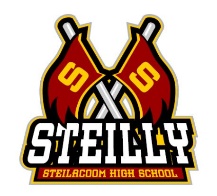 Steilacoom Sentinels Soccer2016-2017 JV RosterHead Coach: Taylor PickettAssistant Coach: Nate Renner   Number             Name	        	     Position	   Grade		      0Brady WardGKFreshman1Jordan BaileyGKFreshman2Matt Connelly (C)FWDSenior3Rees GriffithMIDJunior4Weston Myers MIDSophomore5Alex O’BrienDEFSophomore6Keegan Boyd (c)MIDSenior7Cody LanghamMIDSophomore8Zach Sprague DEFJunior9Garett TrouttFWDJunior10Noah Durliat FWDJunior11Devan Woodrow DEFJunior12Mitchell Bain MIDFreshman13Ty ReederMIDSophomore14Samuel Boutte MIDSophomore15Noah Gauntz DEFJunior16Mason HalesDEFJunior17Tristan Gautney DEFSophomore18Aaron Kuntz DEFSophomore19Raul Valverde MIDSenior0Devon HollyGKFreshman1Gage InmanGKJunior2Graig PadgettFWDFreshman3Owen ShawDEFFreshman4Joseph HoidenMIDSophomore5Cameron EstepMIDJunior6Jonnie RosmarynDEFSophomore7Nathaniel LangeMIDSophomore8Wesley FroehleMIDFreshman9Nick MartinezDEFJunior10Dorian StarrFWDFreshman11Martin VelasquezMIDFreshman14Keonni ReevesMIDJunior15Tyler EstepDEFFreshman17Marcus HochDEFSophomore18Jon KoonMIDSophomore19Aaron Mitchel DEFFreshman21Jeremy BiddingerFWDFreshman